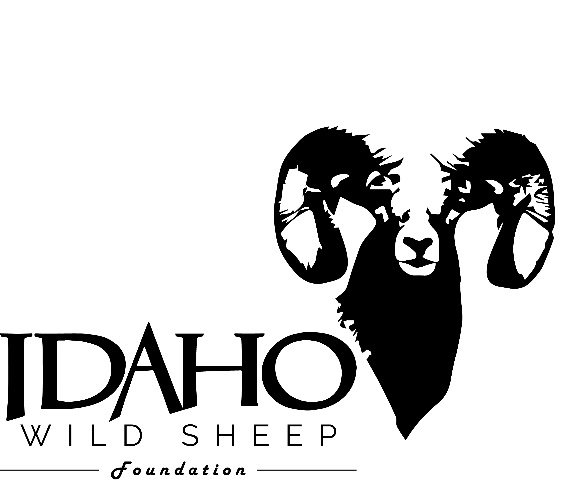 IDAHO WILD SHEEP FOUNDATION OUTSTANDING ACHEIVEMENT AWARDNOMINATION FORMName of Nominee: 											Address:  												Phone:	 					  Email:  						Nominated By:  					  Phone:  					Email:							  Date:  					Describe the nominee’s contribution to enhance bighorn sheep populations and/or habitat in Idaho: (use additional sheet if necessary)Submit nomination form to: Idaho Wild Sheep Foundation, P.O. Box 8224, Boise, ID 83707or, email to info@idahowildsheep.org by March 1st